Year 5 Reading 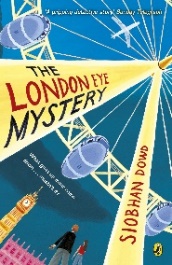 Lesson 2LO: To write a chapter summary.
Success Criteria:Skim read chapter 1 againRead back over the notes you took from yesterday’s readingWrite a chapter summary that includes the following:-Who the main characters are-Where the story is set-What the key events are -When the key events took place 